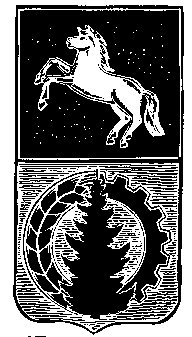 АДМИНИСТРАЦИЯ АСИНОВСКОГО РАЙОНАПОСТАНОВЛЕНИЕ25.10.2019                                                                                                                           № 1644г. АсиноО предоставлении социальной поддержки для отдельных категорий граждан, осуществляющих газификацию жилых помещений на территории муниципального образования «Асиновский район»В соответствии с Уставом муниципального образования «Асиновский район»,  целях реализации муниципальной программы «Повышение энергоэффективности Асиновского района»», утверждённой постановлением администрации Асиновского района от 11.11.2015 № 1733,ПОСТАНОВЛЯЮ:1.Утвердить:1). Порядок  предоставления социальной поддержки для отдельных категорий граждан, осуществляющих газификацию жилых помещений на территории муниципального образования «Асиновский район», согласно приложению 1 к настоящему постановлению;2). Положение о комиссии по предоставлению социальной поддержки для осуществляющих газификацию жилых помещений на территории муниципального образования «Асиновский район», согласно приложению 2 к настоящему постановлению.2. Настоящее постановление вступает в силу с даты официального опубликования в средствах массой информации и подлежит размещению на официальном сайте муниципального образования «Асиновский район».3.  Контроль за исполнением настоящего постановления возложить на первого заместителя Главы администрации Асиновского района по обеспечению жизнедеятельности и безопасности. И.о. Главы Асиновского района	                                                                   Е.Н.СамодуровПриложение 1                                                                                                        УТВЕРЖДЕН постановлением администрации  Асиновского районаот 25.10.2019 № 1644ПОРЯДОКпредоставления социальной поддержки для отдельных категорий граждан, осуществляющих газификацию жилых помещений на территории муниципального образования «Асиновский район»       1. Настоящий Порядок, устанавливает процедуру предоставления социальной поддержки для отдельных категорий граждан, осуществляющих газификацию жилых помещений на территории муниципального образования «Асиновский район» (далее – Порядок),  за счет средств бюджета Асиновского района. 2. Действие настоящего Порядка  распространяется на граждан Российской Федерации, являющихся собственниками жилых помещений на территории муниципального образования «Асиновский район» и постоянно проживающих  в подлежащих газификации жилых помещениях за исключением случаев, предусмотренных в настоящем Порядке.3. На жилое помещение, подлежащее газификации, должно быть в установленном порядке оформлено право собственности. Доля заявителя в праве собственности на газифицируемое жилое помещение должна быть более 50 процентов либо быть наибольшей среди всех долей прочих собственников. В случае если доля заявителя в праве собственности на газифицируемое жилое помещение меньше или равна 50 процентов, дополнительно требуется письменное согласие одного или нескольких прочих собственников (законных представителей), исходя из условия, что сумма долей собственников, согласных газифицировать жилое помещение, должна составить величину более 50 процентов с учетом доли заявителя.4. Жилое помещение, подлежащее газификации, должно быть пригодным для проживания и не быть включенным в реестр ветхих и аварийных жилых помещений.5. Право на получение социальной поддержки имеет семья, одиноко проживающий гражданин, среднедушевой доход которых  составляет  до 4 –х величин прожиточного минимума на душу населения, установленного по соответствующей группе территорий Томской области, утвержденной в установленном порядке;6. Размер социальной поддержки, предоставляемой получателю социальной поддержки  в соответствии с настоящим Порядком, зависит от фактически произведенных расходов, но  не более пять тысяч рублей. В случае если фактически произведенные расходы на газификацию составили менее пять тысяч рублей, денежная компенсация заявителю выплачивается в размере фактических расходов.7. Социальная поддержка предоставляется администрацией Асиновского района  в пределах средств, предусмотренных  на указанные цели в местном бюджете на текущий финансовый год, выделенных в рамках муниципальной программы «Повышение энергоэффективности Асиновского района»», утверждённой постановлением администрации Асиновского района от 11.11.2015 № 1733.8. Социальная поддержка предоставляется в форме единовременной денежной компенсации на возмещение произведенных расходов (далее - денежная компенсация). Денежная компенсация предоставляется независимо от количества собственников газифицируемого жилого помещения, имеющих право на социальную поддержку, только один раз.9. Для получения социальной поддержки получатели социальной поддержки обращаются  в отдел ЖКХ, строительства и транспорта администрации Асиновского района (далее - Отдел) с заявлением о предоставлении социальной поддержки по форме, согласно приложению 1 к настоящему Порядку, с приложением следующих документов:справка о составе семьи;копия паспорта гражданина Российской Федерации или иной документ, удостоверяющий  личность;документ, подтверждающий полномочия законного представителя или доверенного лица (в случае обращения от имени заявителя);документы, подтверждающие доходы заявителя и членов его семьи за последние 3 месяца, предшествующие месяцу обращения за социальной поддержкой;письменное согласие собственников (законных представителей) газифицируемого жилого помещения, если доля заявителя в праве собственности на газифицируемое жилое помещение меньше или равна 50%;действующие технические условия на газификацию жилого помещения и присоединение к сети газоснабжения, выданные газораспределительной организацией, с обязательным указанием года ввода в эксплуатацию подводящего газопровода;договор с подрядной организацией осуществляющей строительно – монтажные работы;платежные документы, подтверждающие осуществление платежей получателями социальной поддержки, осуществляющих газификацию жилых помещений, за строительно –монтажные работы;- номер счета, на который будут перечислены  денежные средства социальной поддержки.10. Документы, указанные в пункте 9 настоящего Порядка, могут быть представлены как в подлинниках так и в виде копий, заверенных  в установленном законодательством порядке.11. Специалист Отдела:11.1.Регистрирует заявление;11.2.Осуществляет прием документов, снимает с них копии, заверяет их и возвращает заявителю оригиналы документов;11.3.Запрашивает необходимую информацию в рамках межведомственного информационного взаимодействия:- справку органа местного самоуправления о пригодности жилого помещения, подлежащего газификации, для постоянного проживания и подтверждающая отсутствие данного помещения в реестре ветхого и аварийного жилья;- правоустанавливающие документы на объект недвижимости, подлежащий газификации.11.4. Проверяет достоверность содержащихся в документах (их копиях) сведений в течение 20 рабочих дней с даты регистрации заявления с учетом предоставления информации в соответствии с пунктом 11.3 настоящего Порядка;11.5. В течение 5 рабочих дней после проверки документов, направляет заявление и прилагаемый к нему пакет документов для получения социальной поддержки в Комиссию по предоставлению социальной поддержки (далее - Комиссия), действующую в соответствии с приложением   2 к постановлению администрации Асиновского района об утверждении настоящего Порядка. 12. В течение 20 рабочих дней с даты регистрации заявления, Комиссия осуществляет проверку представленных документов и принимает решение о предоставлении, либо отказе в предоставлении социальной поддержки.13. В случаях несоответствия представленных документов требованиям, установленным настоящим Порядком, несоответствия получателя социальной поддержки требованиям пункта 6 настоящего Порядка, предоставления неполного перечня документов, указанных в пункте 9 настоящего Порядка, Комиссия в течение 10 рабочих дней со дня принятия решения, уведомляет гражданина об отказе в предоставлении социальной поддержки в письменном виде с указанием причины отказа.            14. В случае соответствия получателя социальной поддержки и представленных документов требованиям, установленным настоящим Порядком Комиссия принимает решение о назначении социальной поддержки. Решение принимается в день заседания Комиссии и оформляется протоколом.             15. Основанием для перечисления социальной поддержки является распоряжение администрации Асиновского района (далее - распоряжение). Распоряжение издается в течение семи рабочих дней с даты принятия решения  о назначении социальной поддержки.            16. Средства перечисляются в течение 15 рабочих дней с даты издания распоряжения на счет получателя социальной поддержки.	17. Граждане, получившие  социальную поддержку на газификацию жилого помещения за счет средств бюджета любого уровня не имеют права на получение денежной  компенсации в соответствии с настоящим постановлением.Приложение 1 к Порядку о предоставлении социальной поддержки отдельным категориям граждан, осуществляющих газификацию жилых помещений на территории муниципального образования «Асиновский район»                                            В администрацию Асиновского районаот __________________________________________   проживающего:__________________________________________________________________________ Паспорт: серия _________ № _____________ выдан ________________________________________________________________________________________контактный телефон__________________________ЗАЯВЛЕНИЕ       Прошу предоставить социальную поддержку на возмещение затрат, связанных  с подключением к сетям газоснабжения  жилых помещений на территории муниципального образования «Асиновский район» за счет средств местного бюджета, выделенных в рамках муниципальной программы «Повышение энергоэффективности Асиновского района»», утверждённой постановлением администрации Асиновского района от 11.11.2015 № 1733, в размере ______ руб. ______коп.       Даю согласие на обработку моих персональных данных, а именно совершения действий, предусмотренных пунктом 3 статьи 3 Федерального закона от 27 июля 2006 года  №152-ФЗ «О персональных данных».           ________________201___г.					____________________________                                                                                                                                                             (подпись)                 Приложение 2                 УТВЕРЖДЕНОпостановлением администрации  Асиновского района               от 25.10.2019 № 1644ПОЛОЖЕНИЕо комиссии по предоставления социальной поддержки для отдельных категорий граждан, осуществляющих газификацию жилых помещений на территории муниципального образования «Асиновский район»1. Задачами Комиссии по предоставлению социальной поддержки отдельным категориям граждан, осуществляющим газификацию жилых помещений на территории муниципального образования «Асиновский район» (далее - Комиссия) являются: - решение вопросов о предоставлении либо отказе в предоставлении социальной поддержки отдельным категориям граждан,  осуществляющим газификацию жилых помещений на территории муниципального образования «Асиновский район»;- решение спорных вопросов, возникающих при принятии решения о предоставлении социальной поддержки отдельным категориям граждан,  осуществляющим газификацию жилых помещений на территории муниципального образования «Асиновский район».2. Комиссия в своей работе руководствуется действующим законодательством Российской Федерации, законодательством Томской области, муниципальными правовыми актами муниципального образования «Асиновский район»3. Комиссия формируется из специалистов администрации Асиновского района численностью не менее шести человек. Состав Комиссии утверждается распоряжением администрации Асиновского района.4. Председатель Комиссии, а в его отсутствие заместитель председателя руководит работой Комиссии.5. В случае отсутствия членов Комиссии (в период временной нетрудоспособности, пребывания в отпуске, в служебной командировке), в заседаниях участвуют должностные лица, исполняющие их должностные обязанности.6. Заседание является правомочным, если на нем присутствуют не менее половины членов Комиссии.7. Решение Комиссии принимается большинством голосов от числа членов Комиссии, участвующих в голосовании. В случае равенства голосов голос председательствующего является решающим.8. Комиссия принимает решения в сроки, установленные Порядком предоставления социальной поддержки отдельным категориям граждан,  осуществляющих газификацию жилых помещений на территории муниципального образования «Асиновский район». 9. Решение оформляется протоколом заседания Комиссии. Протокол подписывается председателем Комиссии и секретарем Комиссии.10. Заседание Комиссии проводится не чаще чем 1 раз в месяц. Дату и время проведения заседаний Комиссии определяет председатель. Члены Комиссии уведомляются о дате и времени проведения заседаний секретарем Комиссии  в течение 2 рабочих дней со дня принятия решения о проведении Комиссии.11. Организационно-техническую работу Комиссии осуществляет секретарь Комиссии.Приложениек Положению о Комиссии по предоставлению социальной поддержки,осуществляющих газификацию жилых помещений на территории муниципального образования «Асиновский район»СОСТАВ КОМИССИИпо предоставлению социальной поддержки отдельным категориям граждан, осуществляющих газификацию жилых помещений на территории муниципального образования «Асиновский район» Председатель	: Первый заместитель Главы администрации Асиновского района по обеспечению жизнедеятельности и безопасности- Самодуров Евгений Николаевич;Заместитель председателя:	Прохоренко Светлана Владимировна – начальник отдела ЖКХ, строительства и транспорта администрации Асиновского района;Секретарь комиссии: Яковлева Татьяна Алексеевна – ведущий специалист по газификации отдела ЖКХ, строительства и транспорта администрации Асиновского района;Члены комиссии:	Селина Елена Александровна–начальник Управления финансов администрации Асиновского района;Какорина Ольга Анатольевна–Главный специалист - экономист;Анисимова Ольга Петровна – главный специалист по градостроительной деятельности отдела ЖКХ, строительства и транспорта администрации Асиновского района.